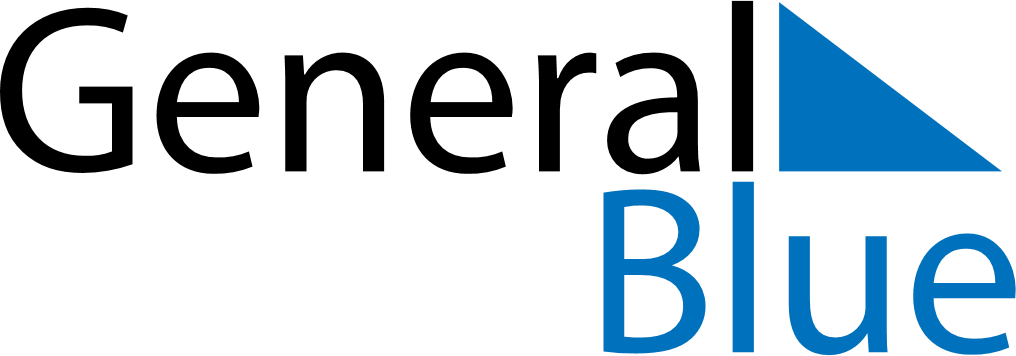 August 2018August 2018August 2018August 2018Antigua and BarbudaAntigua and BarbudaAntigua and BarbudaSundayMondayTuesdayWednesdayThursdayFridayFridaySaturday12334J’Ouvert MorningLast Lap567891010111213141516171718192021222324242526272829303131